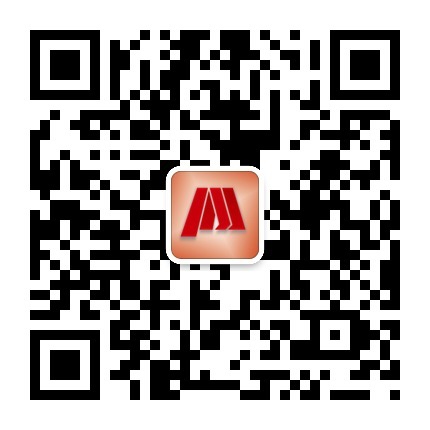 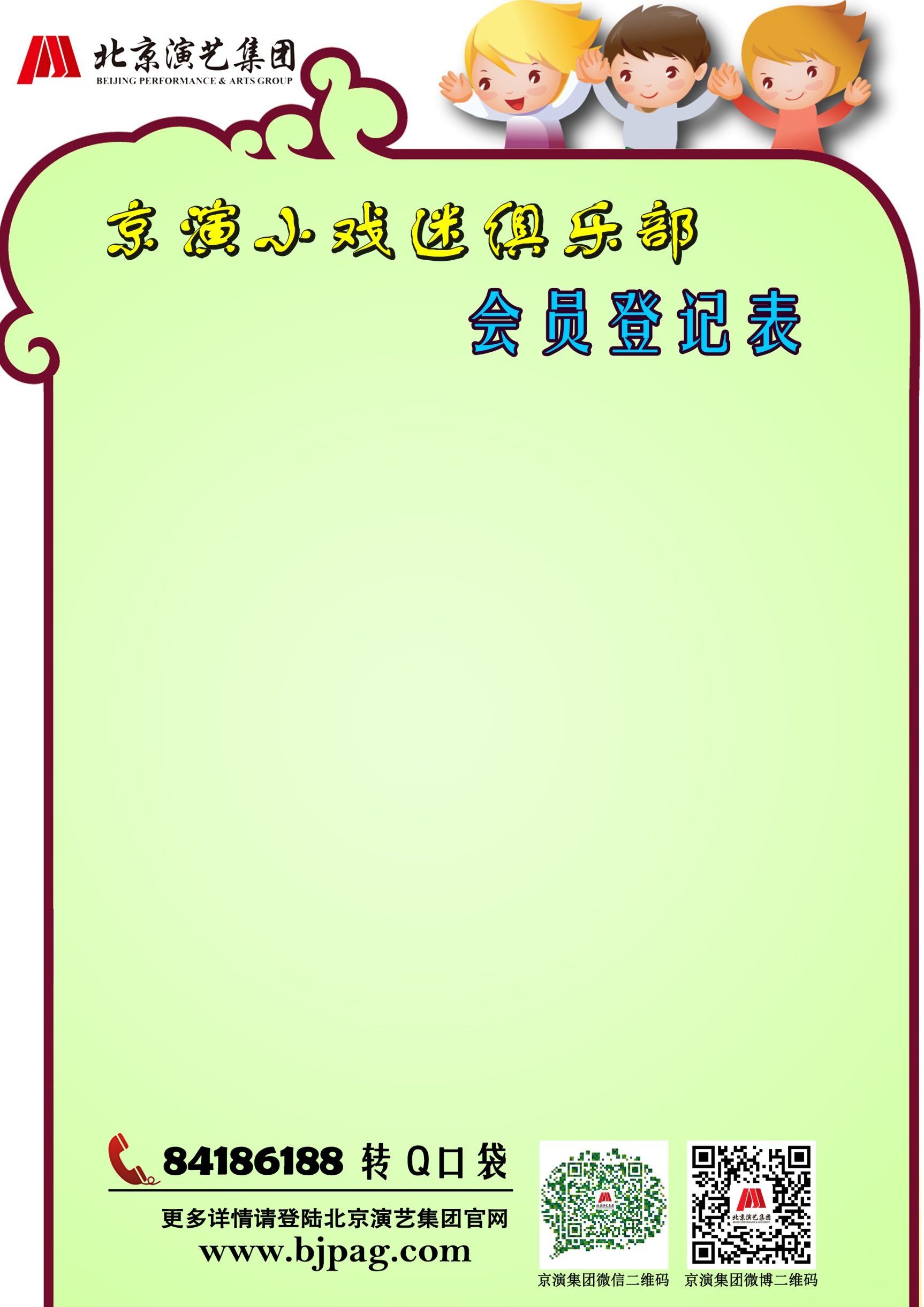 小朋友信息★姓名★出生日期小朋友信息★性别□小公主     □小王子□小公主     □小王子□小公主     □小王子小朋友信息感兴趣的演出（可多选）□ 儿童剧    □ 芭蕾舞   □ 音乐剧□ 流行演唱会 □音乐会 □其他：                                              □ 儿童剧    □ 芭蕾舞   □ 音乐剧□ 流行演唱会 □音乐会 □其他：                                              □ 儿童剧    □ 芭蕾舞   □ 音乐剧□ 流行演唱会 □音乐会 □其他：                                              家长联系信息★姓名办公电话家长联系信息★手机常用QQ家长联系信息传真电子邮箱家长联系信息★联系地址邮编家长联系信息★联系地址小朋友，★星星的地方为必填项目哦！会员登记表回传地址：jyxiaoximi@126.com小朋友，★星星的地方为必填项目哦！会员登记表回传地址：jyxiaoximi@126.com小朋友，★星星的地方为必填项目哦！会员登记表回传地址：jyxiaoximi@126.com小朋友，★星星的地方为必填项目哦！会员登记表回传地址：jyxiaoximi@126.com小朋友，★星星的地方为必填项目哦！会员登记表回传地址：jyxiaoximi@126.com